期間限定～免費一般成人團體主題解說申請表歡迎您申請此次一般成人團體主題解說活動！為使作業順利，請詳細填寫本表後以電子郵件寄至education@gd-park.org.tw環境教育部。關渡自然公園到園交通指引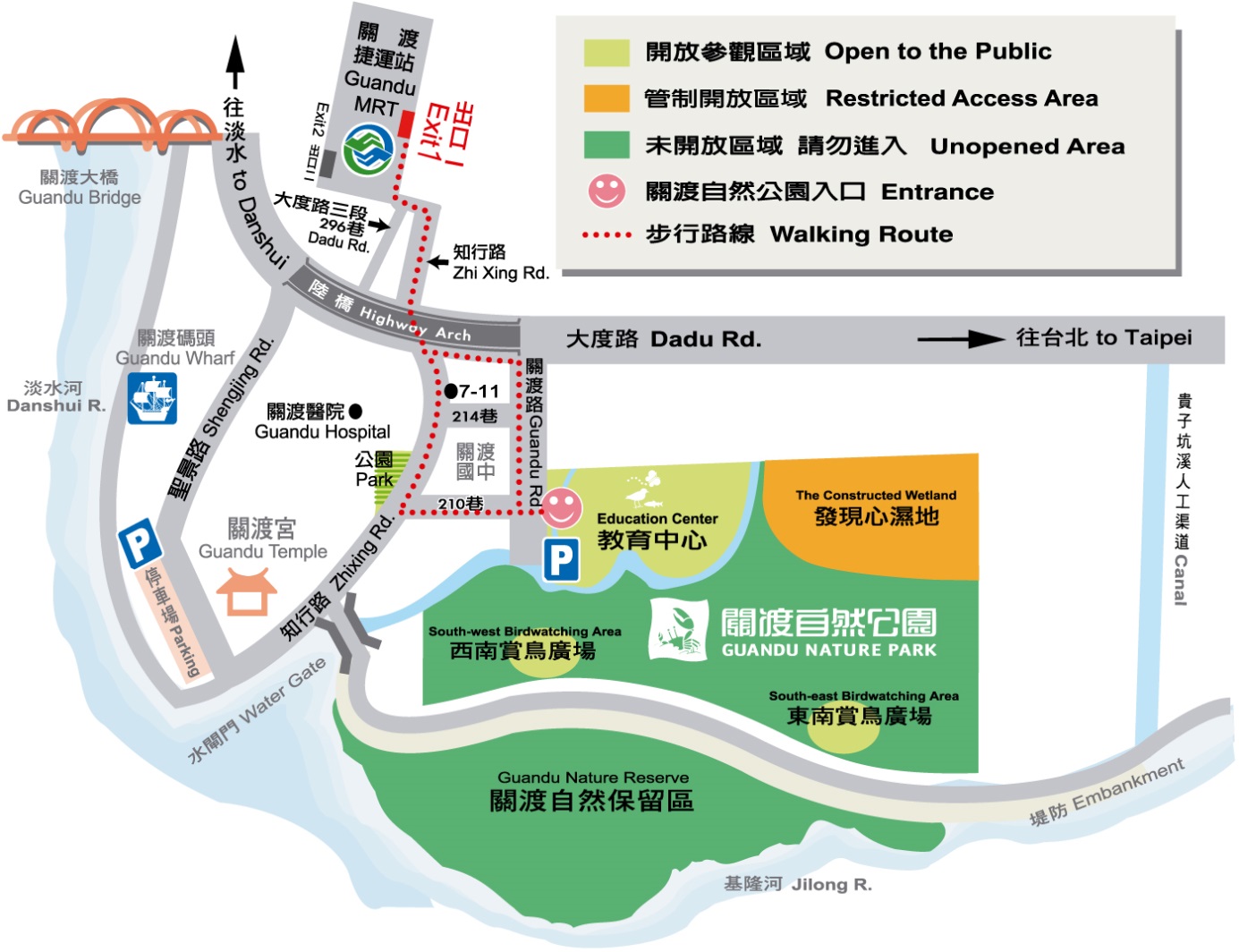 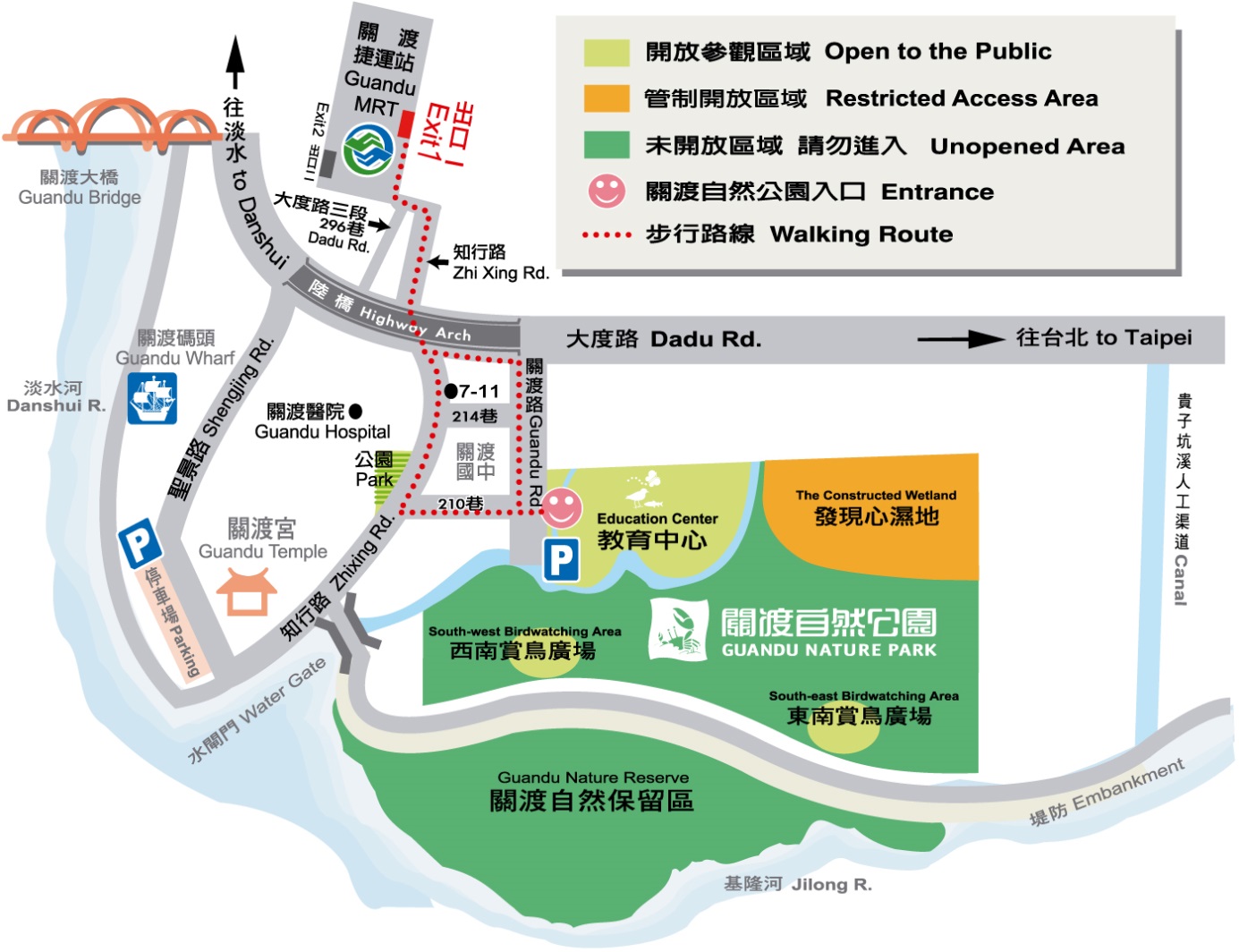 【捷運】搭捷運淡水線至關渡站，由大度路出口(1號出口)出站，可轉搭大南客運小23路(往關渡宮)、紅35路公車，即可抵達「關渡自然公園」站；或可步行約10多分鐘即可抵達本園。【公車】搭302號公車，於關渡國中站下車，順著國中圍牆旁人行道步行約3分鐘即可抵達本園。【開車】＊由台北方向到園者------由於大度路禁止左轉關渡路，請於大度路路橋下橋孔迴轉，再右轉關渡路即可抵達本園；由淡水方向到園者------請往台北方向下大度路路橋後，右轉關渡路即可抵達本園(由於陸橋右側有直行車道，右轉時請留意右方直行車道來車)。【遊覽車】1.由於大度路禁止左轉關渡路，由台北方向到園者，請前行至大度路路橋下的橋孔迴轉，再右轉關渡路即可抵達本園。2.參觀人員請先下車至入口廣場報到，遊覽車可往鄰近的關渡宮收費停車場停放。團體名稱填表日期年    月    日團體組成□學校團體（□高中 □大專院校 □研究所 □社區大學）□社會團體（□非政府組織  □政府單位 □工商機構 □宗教社團 □民間社團 □里民活動    □聯誼     □其他：__            ___       ）□學校團體（□高中 □大專院校 □研究所 □社區大學）□社會團體（□非政府組織  □政府單位 □工商機構 □宗教社團 □民間社團 □里民活動    □聯誼     □其他：__            ___       ）□學校團體（□高中 □大專院校 □研究所 □社區大學）□社會團體（□非政府組織  □政府單位 □工商機構 □宗教社團 □民間社團 □里民活動    □聯誼     □其他：__            ___       ）□學校團體（□高中 □大專院校 □研究所 □社區大學）□社會團體（□非政府組織  □政府單位 □工商機構 □宗教社團 □民間社團 □里民活動    □聯誼     □其他：__            ___       ）□學校團體（□高中 □大專院校 □研究所 □社區大學）□社會團體（□非政府組織  □政府單位 □工商機構 □宗教社團 □民間社團 □里民活動    □聯誼     □其他：__            ___       ）主要年齡□18-30歲 □30-50歲：□50歲以上□18-30歲 □30-50歲：□50歲以上□18-30歲 □30-50歲：□50歲以上□18-30歲 □30-50歲：□50歲以上□18-30歲 □30-50歲：□50歲以上人數成人 _____ 人 ; 總計_____人成人 _____ 人 ; 總計_____人成人 _____ 人 ; 總計_____人成人 _____ 人 ; 總計_____人成人 _____ 人 ; 總計_____人團體聯絡人先生/小姐團體成員使用語言國語台語客家語國語台語客家語國語台語客家語聯絡方式TEL(日)：             TEL(夜)：             手機(必填)：TEL(日)：             TEL(夜)：             手機(必填)：TEL(日)：             TEL(夜)：             手機(必填)：TEL(日)：             TEL(夜)：             手機(必填)：TEL(日)：             TEL(夜)：             手機(必填)：聯絡方式E–mail(必填)：E–mail(必填)：E–mail(必填)：E–mail(必填)：E–mail(必填)：聯絡地址□ □ □□ □ □□ □ □□ □ □□ □ □參加場次請於場次時間前方格依序以一、二、三填入參加場次意願。（例如：第一優先為10:00-12:00，則於下方以 一 10:00-12:00表示）12月7日星期日      10:00-12:00 ；     13:00-15:00 ；     15:00-17:00請於場次時間前方格依序以一、二、三填入參加場次意願。（例如：第一優先為10:00-12:00，則於下方以 一 10:00-12:00表示）12月7日星期日      10:00-12:00 ；     13:00-15:00 ；     15:00-17:00請於場次時間前方格依序以一、二、三填入參加場次意願。（例如：第一優先為10:00-12:00，則於下方以 一 10:00-12:00表示）12月7日星期日      10:00-12:00 ；     13:00-15:00 ；     15:00-17:00請於場次時間前方格依序以一、二、三填入參加場次意願。（例如：第一優先為10:00-12:00，則於下方以 一 10:00-12:00表示）12月7日星期日      10:00-12:00 ；     13:00-15:00 ；     15:00-17:00請於場次時間前方格依序以一、二、三填入參加場次意願。（例如：第一優先為10:00-12:00，則於下方以 一 10:00-12:00表示）12月7日星期日      10:00-12:00 ；     13:00-15:00 ；     15:00-17:00園區資訊願意收到關渡自然公園的相關訊息嗎（約每週一次）？□希望收到  □不希望收到願意收到關渡自然公園的相關訊息嗎（約每週一次）？□希望收到  □不希望收到願意收到關渡自然公園的相關訊息嗎（約每週一次）？□希望收到  □不希望收到願意收到關渡自然公園的相關訊息嗎（約每週一次）？□希望收到  □不希望收到願意收到關渡自然公園的相關訊息嗎（約每週一次）？□希望收到  □不希望收到注意事項■申請注意事項入選團體需於三日內轉帳保證金1000元至本園區帳戶，並將轉帳單據(空白處請務必註明團體名稱及參加12/7免費團體主題解說字樣)傳真至02-28587416。★園區帳戶資料～行庫：新光銀行(銀行代碼:103)，分行：北投復興崗分行，帳號：0514-10-000069-7，戶名：社團法人台北市野鳥學會關渡自然公園管理處入選團體如期到園並完整參與解說活動，將以現金於現場全額退還保證金。為維護品質，當日恕不接受臨時增加人數參與。請集體到園並準時集合。如未如期到園或未全程參加此次解說活動，保證金將轉為保育捐款，恕不退還。​■參觀注意事項1.自然中心展區內禁止飲食，自行攜帶餐點者，請於戶外野餐。2.愛惜地球資源，請提醒成員自備水壺，園內戶外區域無飲水機可使用。3.請勿攜帶寵物入園或有任何動物放生行為。4.請勿於園區內放風箏，騎乘機踏車、滑板車及直排輪等。5請勿攀折花木，網鳥、釣魚等動物。6.尊重他人觀賞權益與維持參觀品質，在自然中心內，請勿大聲喧嘩或奔跑。7.全園禁止吸煙■停車場收費標準小客車 40元/小時；搭乘大型遊覽車之團體，建議請司機先讓成員於關渡自然公園入口廣場前下車，再駛至關渡宮附設收費停車場停放。※收費標準如有變動，將以現場公告為主，不再另行通知。■申請注意事項入選團體需於三日內轉帳保證金1000元至本園區帳戶，並將轉帳單據(空白處請務必註明團體名稱及參加12/7免費團體主題解說字樣)傳真至02-28587416。★園區帳戶資料～行庫：新光銀行(銀行代碼:103)，分行：北投復興崗分行，帳號：0514-10-000069-7，戶名：社團法人台北市野鳥學會關渡自然公園管理處入選團體如期到園並完整參與解說活動，將以現金於現場全額退還保證金。為維護品質，當日恕不接受臨時增加人數參與。請集體到園並準時集合。如未如期到園或未全程參加此次解說活動，保證金將轉為保育捐款，恕不退還。​■參觀注意事項1.自然中心展區內禁止飲食，自行攜帶餐點者，請於戶外野餐。2.愛惜地球資源，請提醒成員自備水壺，園內戶外區域無飲水機可使用。3.請勿攜帶寵物入園或有任何動物放生行為。4.請勿於園區內放風箏，騎乘機踏車、滑板車及直排輪等。5請勿攀折花木，網鳥、釣魚等動物。6.尊重他人觀賞權益與維持參觀品質，在自然中心內，請勿大聲喧嘩或奔跑。7.全園禁止吸煙■停車場收費標準小客車 40元/小時；搭乘大型遊覽車之團體，建議請司機先讓成員於關渡自然公園入口廣場前下車，再駛至關渡宮附設收費停車場停放。※收費標準如有變動，將以現場公告為主，不再另行通知。■申請注意事項入選團體需於三日內轉帳保證金1000元至本園區帳戶，並將轉帳單據(空白處請務必註明團體名稱及參加12/7免費團體主題解說字樣)傳真至02-28587416。★園區帳戶資料～行庫：新光銀行(銀行代碼:103)，分行：北投復興崗分行，帳號：0514-10-000069-7，戶名：社團法人台北市野鳥學會關渡自然公園管理處入選團體如期到園並完整參與解說活動，將以現金於現場全額退還保證金。為維護品質，當日恕不接受臨時增加人數參與。請集體到園並準時集合。如未如期到園或未全程參加此次解說活動，保證金將轉為保育捐款，恕不退還。​■參觀注意事項1.自然中心展區內禁止飲食，自行攜帶餐點者，請於戶外野餐。2.愛惜地球資源，請提醒成員自備水壺，園內戶外區域無飲水機可使用。3.請勿攜帶寵物入園或有任何動物放生行為。4.請勿於園區內放風箏，騎乘機踏車、滑板車及直排輪等。5請勿攀折花木，網鳥、釣魚等動物。6.尊重他人觀賞權益與維持參觀品質，在自然中心內，請勿大聲喧嘩或奔跑。7.全園禁止吸煙■停車場收費標準小客車 40元/小時；搭乘大型遊覽車之團體，建議請司機先讓成員於關渡自然公園入口廣場前下車，再駛至關渡宮附設收費停車場停放。※收費標準如有變動，將以現場公告為主，不再另行通知。■申請注意事項入選團體需於三日內轉帳保證金1000元至本園區帳戶，並將轉帳單據(空白處請務必註明團體名稱及參加12/7免費團體主題解說字樣)傳真至02-28587416。★園區帳戶資料～行庫：新光銀行(銀行代碼:103)，分行：北投復興崗分行，帳號：0514-10-000069-7，戶名：社團法人台北市野鳥學會關渡自然公園管理處入選團體如期到園並完整參與解說活動，將以現金於現場全額退還保證金。為維護品質，當日恕不接受臨時增加人數參與。請集體到園並準時集合。如未如期到園或未全程參加此次解說活動，保證金將轉為保育捐款，恕不退還。​■參觀注意事項1.自然中心展區內禁止飲食，自行攜帶餐點者，請於戶外野餐。2.愛惜地球資源，請提醒成員自備水壺，園內戶外區域無飲水機可使用。3.請勿攜帶寵物入園或有任何動物放生行為。4.請勿於園區內放風箏，騎乘機踏車、滑板車及直排輪等。5請勿攀折花木，網鳥、釣魚等動物。6.尊重他人觀賞權益與維持參觀品質，在自然中心內，請勿大聲喧嘩或奔跑。7.全園禁止吸煙■停車場收費標準小客車 40元/小時；搭乘大型遊覽車之團體，建議請司機先讓成員於關渡自然公園入口廣場前下車，再駛至關渡宮附設收費停車場停放。※收費標準如有變動，將以現場公告為主，不再另行通知。■申請注意事項入選團體需於三日內轉帳保證金1000元至本園區帳戶，並將轉帳單據(空白處請務必註明團體名稱及參加12/7免費團體主題解說字樣)傳真至02-28587416。★園區帳戶資料～行庫：新光銀行(銀行代碼:103)，分行：北投復興崗分行，帳號：0514-10-000069-7，戶名：社團法人台北市野鳥學會關渡自然公園管理處入選團體如期到園並完整參與解說活動，將以現金於現場全額退還保證金。為維護品質，當日恕不接受臨時增加人數參與。請集體到園並準時集合。如未如期到園或未全程參加此次解說活動，保證金將轉為保育捐款，恕不退還。​■參觀注意事項1.自然中心展區內禁止飲食，自行攜帶餐點者，請於戶外野餐。2.愛惜地球資源，請提醒成員自備水壺，園內戶外區域無飲水機可使用。3.請勿攜帶寵物入園或有任何動物放生行為。4.請勿於園區內放風箏，騎乘機踏車、滑板車及直排輪等。5請勿攀折花木，網鳥、釣魚等動物。6.尊重他人觀賞權益與維持參觀品質，在自然中心內，請勿大聲喧嘩或奔跑。7.全園禁止吸煙■停車場收費標準小客車 40元/小時；搭乘大型遊覽車之團體，建議請司機先讓成員於關渡自然公園入口廣場前下車，再駛至關渡宮附設收費停車場停放。※收費標準如有變動，將以現場公告為主，不再另行通知。關渡自然公園參觀指南	到野外觀察，我們應對所處的自然環境善盡應有的關懷與責任，在享受自然生態之美，親近、體驗自然的同時，減少因活動對自然環境、野生動植物及其他參觀者所造成的干擾。「關渡自然公園」是一個被保護的區域，是特定為動物、植物和自然環境所設立的，是人們學習的場所。請詳閱以下需知並予以配合，與我們一同友善大自然。◎充分的規劃與準備1.進入園區前，請事先做好充分的準備，以增進戶外遊憩體驗的豐富性。2.響應「輕裝、簡食、減廢」的原則，穿著舒適的衣物與便於行走的鞋子，自備水壺、背包(環保袋)，減少拋棄式用具的使用。3.留意氣候狀況，視天候狀況準備防雨、防曬或保暖等衣物及用品。◎留下記錄與記憶在關渡自然公園裡，所有的植物、動物及人工製品我們很重要的寶藏。請運用寫生、照相、拓印、自然觀察筆記的方式留下你的發現與觀察記錄，將美好的回憶收在腦海中，不取走任何物件或摘取植物，讓其他人也能欣賞、體驗自然。◎保持環境原有的風貌1.不任意將外來植物帶入或放養任何生物至自然環境中，以免破壞既有的生態平衡。2.保持園區原有的自然風貌，不任意改變園區的自然與人文環境。◎只在園區已規劃好的步道及參訪範圍內活動請在園區已規劃好的步道及範圍內活動，不走捷徑，並儘可能留下最輕的足跡，避免踐踏或干擾動、植物。◎尊重其他的參觀者在園區中使用手機請降低音量，避免大聲交談或使用收音機等可能干擾他人的設備，並請遵守本管理處參觀規定與限制，以維護自己與他人的體驗品質。小聲交談也可以增加觀察到野生生物的機會喔！◎和大家一起行動請跟著隊伍走，每個隊伍都必須隨時有一位成人。◎適當處理垃圾、維護環境進入園區請攜帶適量的裝備與食物，減少垃圾的製造，並於離園前妥切處理垃圾，共同維護環境整潔。◎尊重野生動植物1.自然環境是各種生物的家，觀賞野生動物應保持距離，留給牠們不受干擾的棲息環境。2.勿任意餵食野生動物，以免影響牠們的健康，造成牠們食性及覓食能力的改變。